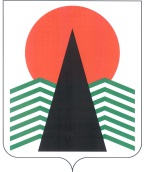 АДМИНИСТРАЦИЯ  НЕФТЕЮГАНСКОГО  РАЙОНАпостановлениег.НефтеюганскО внесении изменений в постановление администрации 
Нефтеюганского района от 31.10.2016 № 1809-па                                                                      «О Проектном комитете администрации Нефтеюганского района»В соответствии с постановлением Правительства Ханты-Мансийского автономного округа – Югры от 25.12.2015 № 485-п «О системе управления 
проектной деятельностью в исполнительных органах государственной власти Ханты-Мансийского автономного округа – Югры», в связи с организационно-кадровыми изменениями  п о с т а н о в л я ю: Внести в постановление администрации Нефтеюганского района 
от 31.10.2016 № 1809-па «О Проектном комитете администрации Нефтеюганского        района» следующие изменения:В приложении № 1 к постановлению пункт 2.1 раздела 2 изложить 
в следующей редакции:           «2.1.  Проектный комитет в пределах своей компетенции:Определяет правила организации и направления развития проектной  деятельности в администрации муниципального района.Принимает решение о запуске проектов (портфелей проектов).2.1.3.  Принимает решения, связанные с реализацией в администрации Нефтеюганского района региональных проектов, входящих в состав национальных проектов (программ) Российской Федерации, в том числе о назначении ответственных лиц.Вправе формулировать предложения о создании проекта (портфеля проектов).Назначает руководителя проекта (портфеля проектов).Утверждает паспорта проектов (портфелей проектов).Осуществляет согласование паспортов региональных проектов, направленных на реализацию национальных проектов (программ) Российской Федерации и осуществляет контроль их реализации.Осуществляет регулярный контроль проекта (портфеля проектов), оценку достижения целевых показателей проекта (портфеля проектов).Рассматривает проектные инициативы администрации Нефтеюганского района, принимает решение о запуске, приостановлении и закрытии проектов 
в порядке, предусмотренном Положением о системе управления проектной деятельностью администрации Нефтеюганского района.Рассматривает риски и проблемы, принимает решения, связанные 
с выполняемыми администрацией Нефтеюганского района проектами (портфелями проектов) по вопросам, вынесенным на Проектный комитет.Согласовывает выделение ресурсов на реализацию проектов.Осуществляет анализ результатов и показателей проектов, оценивает целесообразность дальнейшей реализации проектов.Рассматривает итоговый отчет по проекту, утверждает план постпроектного мониторинга общественно значимого эффекта от реализации проекта. Осуществляет иные полномочия в сфере управления проектной деятельностью в администрации Нефтеюганского района.».Приложение № 2 к постановлению изложить в редакции согласно                         приложению к настоящему постановлению.Настоящее постановление подлежит размещению на официальном сайте              органов местного самоуправления Нефтеюганского района.Контроль за выполнением постановления возложить на заместителей главы Нефтеюганского района по курируемым направлениям деятельности.Глава района							Г.В.ЛапковскаяПриложение к постановлению администрации Нефтеюганского районаот 03.06.2019 № 1168-па«Приложение № 2к постановлению администрацииНефтеюганского районаот  31.10.2016 № 1809-паСОСТАВПроектного комитета администрации Нефтеюганского района(далее – Проектный комитет)Председатель Проектного комитета – Глава Нефтеюганского районазаместитель председателя Проектного комитета – первый заместитель главы Нефтеюганского района секретарь Проектного комитета – начальник отдела управления проектной деятельностью комитета по экономической политике и предпринимательству                      администрации Нефтеюганского района. Члены Проектного комитета:заместитель главы Нефтеюганского районадиректор департамента финансов – заместитель главы Нефтеюганского             районадиректор департамента строительства и жилищно-коммунального 
комплекса – заместитель главы Нефтеюганского районадиректор департамента имущественных отношений – заместитель главы Нефтеюганского района директор департамента градостроительства и землепользования                          администрации Нефтеюганского районадиректор департамента образования и молодежной политики                              Нефтеюганского районадиректор департамента культуры и спорта Нефтеюганского районапредседатель комитета по экономической политике 
и предпринимательству администрации  Нефтеюганского районапредседатель юридического комитета администрации Нефтеюганского районапредседатель контрольно-счетной палаты Нефтеюганского районадиректор муниципального казенного учреждения «Управление                                 капитального строительства и жилищно-коммунального комплекса Нефтеюганского района»главы муниципальных образований поселений Нефтеюганского района 
(по согласованию).».03.06.2019№ 1168-па№ 1168-па